MEMBERS SOCIAL MEDIA FEATURE – COMMUNITY ORGANIZATION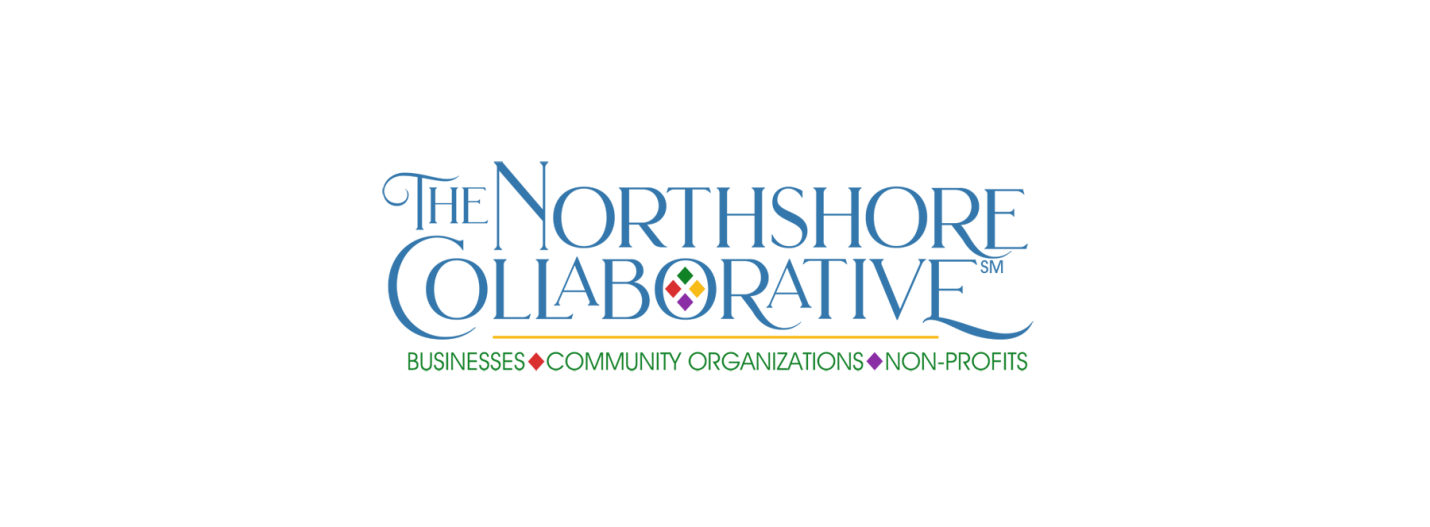 Please provide all requested details for the social media campaign—fill in the blanks to make it efficient for us to cut and paste to the Northshore-Collaborative Facebook page. You must save to your hard drive before submitting, then send the saved document. Please do not send additional attachments—include all info in this form to expedite posting.Please also send a photo (it can be your logo—preferred option-- or a group shot of staff) to Info@NSCollaborative.com.  Don’t forget to share your featured post plus those of your fellow Northshore Collaborative members when posted on our Facebook page (Facebook.com/Northshore-Collaborative)! The social media campaign will rotate between our small business, community organizations non-profits and individual members, with the hashtags #IAmSmallBusiness, #WeAreCommunity and #WeAreNonProfit, #IAmCollaborative.Community organization name  ___________________________________________________________Year established ___________ Number of members, if applicable (estimate acceptable)  _____________Contact name _________________________________________________________________________Title _________________________________________________________________________________ Contact email _________________________________________________________________________Organization/business address ___________________________________________________________City _______________________________________________ State _____________ Zip _____________Organization email _____________________________________________________________________Phone for public contact ________________________________________________________________Include in post?   Contact info:  Name  ☐ Yes ☐ No          Title ☐ Yes ☐ No        Email ☐ Yes  ☐ No     Organization/business address ☐ Yes  ☐ No     Organization phone  ☐ Yes  ☐ No   Website (if applicable) __________________________________________________________________Facebook (if applicable) _________________________________________________________________(see page 2)What you do (a few sentences)Signature project(s) - optionalMission Statement – optionalAnything else you wish to add, including why you have joined Northshore Collaborative, what you hope to gain from membership, how the organization members can serve you (volunteer recruitment, participate in events, other)Please save the completed form to your computer hard drive, then email the saved document to Info@NSCollaborative.com. Please do not include additional documents or attachments. Thank you for being part of The Northshore Collaborative! 